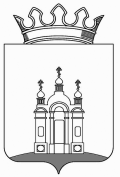 ЗЕМСКОЕ СОБРАНИЕ  ДОБРЯНСКОГО МУНИЦИПАЛЬНОГО РАЙОНА РЕШЕНИЕОб утверждении отчета об исполнении бюджета Добрянского муниципального района за 2012 годВ соответствии с пунктом 1.2. статьи 25 Устава Добрянского муниципального района  Земское СобраниеРЕШАЕТ:1. Утвердить отчет об исполнении бюджета Добрянского муниципального района за 2012 год по доходам в сумме 1 146 812,8 тыс. рублей, по расходам в сумме 1 239 210,5 тыс. рублей, с дефицитом бюджета Добрянского муниципального района в сумме 92 397,7 тыс. рублей, источниками финансирования дефицита бюджета Добрянского муниципального района в сумме 92 397,7 тыс. рублей и со следующими показателями:1) доходов бюджета Добрянского муниципального района за 2012 год по кодам классификации доходов бюджетов согласно приложению 1 к настоящему решению;2) доходов бюджета Добрянского муниципального района за 2012 год по кодам видов доходов, подвидов доходов, классификации операций сектора государственного управления, относящихся к доходам бюджета согласно приложению 2 к настоящему решению;3) расходов бюджета Добрянского муниципального района за 2012 год по разделам и подразделам классификации расходов бюджетов согласно приложению 3 к настоящему решению;4) расходов бюджета Добрянского муниципального района за 2012 год по ведомственной структуре расходов бюджета Добрянского муниципального района приложению 4 к настоящему решению;5) источников финансирования дефицита бюджета Добрянского муниципального района за 2012 год по кодам классификации источников финансирования дефицитов бюджетов согласно приложению 5 к настоящему решению;6) источников финансирования дефицита бюджета Добрянского муниципального района за 2012 год по кодам групп, подгрупп, статей, видов источников финансирования дефицитов бюджетов классификации операций сектора государственного управления, относящихся к источникам финансирования дефицитов бюджетов согласно приложению 6 к настоящему решению.2. Настоящее решение вступает в силу со дня его официального опубликования.3. Опубликовать настоящее решение в газете Добрянского муниципального района «Камские зори» и разместить на официальном сайте Добрянского муниципального района.4. Рекомендовать администрации Добрянского муниципального района учесть рекомендации из заключения Контрольно-счетной палаты Добрянского муниципального района на отчет об исполнении бюджета Добрянского муниципального района за 2012 год.Глава муниципального района -Глава администрации Добрянского                                               К.В. Лызовмуниципального района     Председатель Земского СобранияДобрянского муниципального района                                           А.Н. МаховПринято Земским Собранием Добрянского муниципального района19.06.2013                                                                                                 № 613  